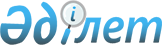 "2019-2021 жылдарға арналған аудандық бюджет туралы" Шу аудандық мәслихатының 2018 жылғы 21 желтоқсандағы № 38-3 шешіміне өзгерістер енгізу туралыЖамбыл облысы Шу аудандық маслихатының 2019 жылғы 8 мамырдағы № 47-5 шешімі. Жамбыл облысының Әділет департаментінде 2019 жылғы 13 мамырда № 4225 болып тіркелді
      РҚАО-ның ескертпесі.

      Құжаттың мәтінінде түпнұсқаның пунктуациясы мен орфографиясы сақталған.
      Қазақстан Республикасының 2008 жылғы 4 желтоқсандағы Бюджет кодексінің 9, 109 баптарына, "Қазақстан Республикасындағы жергілікті мемлекеттік басқару және өзін-өзі басқару туралы" Қазақстан Республикасының 2001 жылғы 23 қаңтардағы Заңының 6 бабына сәйкес және "2019-2021 жылдарға арналған облыстық бюджет туралы" Жамбыл облыстық мәслихатының 2018 жылғы 13 желтоқсандағы № 30-3 шешіміне өзгерістер енгізу туралы" Жамбыл облыстық мәслихатының 2019 жылғы 30 сәуірдегі № 34-2 шешімі негізінде (Нормативтік құқықтық актілердің мемлекеттік тіркеу тізілімінде № 4212 болып тіркелген) аудандық мәслихатШЕШІМ ҚАБЫЛДАДЫ:
      1. "2019-2021 жылдарға арналған аудандық бюджет туралы" Шу аудандық мәслихатының 2018 жылғы 21 желтоқсандағы № 38-3 шешіміне (Нормативтік құқықтық актілердің мемлекеттік тіркеу тізілімінде № 4059 болып тіркелген, 2019 жылы 14 қаңтарда электрондық түрде Қазақстан Республикасы нормативтік құқықтық актілерінің Эталондық бақылау банкінде жарияланған) келесі өзгерістер енгізілсін: 
      1 тармақта:
      1) тармақшада:
      "16 705 944" сандары "20 373 763" сандарымен ауыстырылсын;
      "2 850 852" сандары "2 890 852" сандарымен ауыстырылсын;
      "13 814 871" сандары "17 442 690" сандарымен ауыстырылсын;
      2) тармақшада:
      "16 920 464" сандары "20 588 283" сандарымен ауыстырылсын.
      Аталған шешімнің 1 және 5 қосымшалары осы шешімнің 1 және 2 қосымшаларына сәйкес жаңа редакцияда мазмұндалсын.
      2. Осы шешімнің орындалуын бақылау аудандық мәслихаттың экономика, қаржы, бюджет, салық, жергілікті өзін-өзі басқаруды дамыту, табиғатты пайдалану, өнеркәсіп салаларын, құрылысты, көлікті, байланысты, энергетиканы, ауыл шаруашылығы мен кәсіпкерлікті өркендету, жер учаскесін немесе өзге де жылжымайтын мүлікті сатып алу туралы шарттар жобаларына қарау жөніндегі тұрақты комиссиясына жүктелсін.
      3. Осы шешім әділет органдарында мемлекеттік тіркелген күннен бастап күшіне енеді және 2019 жылдың 1 қаңтарынан қолданысқа енгізіледі. 2019 жылға арналған аудандық бюджет Қаладағы аудан, аудандық маңызы бар қала, кент, ауыл, ауылдық округтің бағдарламалары бойынша бөлінген қаражат көлемдерінің тізімі
					© 2012. Қазақстан Республикасы Әділет министрлігінің «Қазақстан Республикасының Заңнама және құқықтық ақпарат институты» ШЖҚ РМК
				
      Сессия төрағасы 

С. Копбаев

      Мәслихат хатшысы 

Е. Өмірәлиев
Шу аудандық мәслихатының
2019 жылғы 8 мамырдағы
№ 47-5 шешіміне 1 қосымша Шу аудандық мәслихатының
2018 жылғы 21 желтоқсандағы
№ 38-3 шешіміне 1 қосымша
Санаты
Санаты
Санаты
Санаты
Сомасы (мың теңге)
Сыныбы
Сыныбы
Сыныбы
Сомасы (мың теңге)
Ішкі сыныбы
Ішкі сыныбы
Сомасы (мың теңге)
Атауы
Сомасы (мың теңге)
1
2
3
4
5
1. КІРІСТЕР
20373763
1
САЛЫҚТЫҚ ТҮСІМДЕР
2890852
01
Табыс салығы
236754
2
Жеке табыс салығы
236754
03
Әлеуметтік салық
225000
1
Әлеуметтік салық
225000
04
Меншікке салынатын салықтар
2347238
1
Мүлікке салынатын салықтар
2319933
3
Жер салығы
11126
4
Көлік құралдарына салынатын салық
10379
5
Бірыңғай жер салығы
5800
05
Тауарларға, жұмыстарға және қызметтерге салынатын ішкі салықтар
57300
2
Акциздер
11300
3
Табиғи және басқа да ресурстарды пайдаланғаны үшін түсетін түсімдер
25000
4
Кәсіпкерлік және кәсіби қызметті жүргізгені үшін алынатын алымдар
18000
5
Ойын бизнесіне салық
3000
07
Басқа да салықтар
1760
1
Басқа да салықтар
1760
08
Заңдық мәнді әрекеттерді жасағаны және (немесе) оған уәкілеттігі бар мемлекеттік органдар немесе лауазымды адамдар құжаттар бергені үшін алынатын міндетті төлемдер
22800
1
Мемлекеттік баж
22800
2
САЛЫҚТЫҚ ЕМЕС ТҮСІМДЕР
23189
01
Мемлекеттік меншіктен түсетін кірістер
2669
1
Мемлекеттік кәсіпорындардың таза кірісі бөлігінің түсімдері
185
5
Мемлекет меншігіндегі мүлікті жалға беруден түсетін кірістер
2337
7
Мемлекеттік бюджеттен берілген кредиттер бойынша сыйақылар
95
9
Мемлекет меншігінен түсетін басқа да кірістер 
52
06
Өзге де салықтық емес түсiмдер
20520
1
Өзге де салықтық емес түсiмдер
20520
3
НЕГІЗГІ КАПИТАЛДЫ САТУДАН ТҮСЕТІН ТҮСІМДЕР
17032
01
Мемлекеттік мекемелерге бекітілген мемлекеттік мүлікті сату
1213
1
Мемлекеттік мекемелерге бекітілген мемлекеттік мүлікті сату
1213
03
Жердi және материалдық емес активтердi сату
15819
1
Жерді сату
10612
2
Материалдық емес активтерді сату
5207
4
ТРАНСФЕРТТЕРДІҢ ТҮСІМДЕРІ
17442690
02
Мемлекеттiк басқарудың жоғары тұрған органдарынан түсетiн трансферттер
17442690
2
Облыстық бюджеттен түсетiн трансферттер
17442690
Функционалдық топ
Функционалдық топ
Функционалдық топ
Функционалдық топ
Сомасы, 

мың теңге
Бюджеттік бағдарламалардың әкімшісі
Бюджеттік бағдарламалардың әкімшісі
Бюджеттік бағдарламалардың әкімшісі
Бюджеттік бағдарламалардың әкімшісі
Сомасы, 

мың теңге
Бағдарлама
Бағдарлама
Бағдарлама
Бағдарлама
Сомасы, 

мың теңге
Атауы
Атауы
Атауы
Атауы
Сомасы, 

мың теңге
1
1
1
2
3
2. ШЫҒЫНДАР
20588283
01
Жалпы сипаттағы мемлекеттiк қызметтер 
683270
112
Аудан (облыстық маңызы бар қала) мәслихатының аппараты
38808
001
Аудан (облыстық маңызы бар қала) мәслихатының қызметін қамтамасыз ету жөніндегі қызметтер
38688
003
Мемлекеттік органның күрделі шығыстары
120
122
Аудан (облыстық маңызы бар қала) мәслихатының қызметін қамтамасыз ету жөніндегі қызметтер
141815
001
Аудан (облыстық маңызы бар қала) әкімінің қызметін қамтамасыз ету жөніндегі қызметтер
141195
003
Мемлекеттік органның күрделі шығыстары
620
123
Қаладағы аудан, аудандық маңызы бар қала, кент, ауыл, ауылдық округ әкімінің аппараты
141444
001
Қаладағы аудан, аудандық маңызы бар қаланың, кент, ауыл, ауылдық округ әкімінің қызметін қамтамасыз ету жөніндегі қызметтер
140604
022
Мемлекеттік органның күрделі шығыстары
840
452
Ауданның (облыстық маңызы бар қаланың) қаржы бөлімі
164279
001
Ауданның (облыстық маңызы бар қаланың) бюджетін орындау және коммуналдық меншігін басқару саласындағы мемлекеттік саясатты іске асыру жөніндегі қызметтер
35091
003
Салық салу мақсатында мүлікті бағалауды жүргізу
2631
010
Жекешелендіру, коммуналдық меншікті басқару, жекешелендіруден кейінгі қызмет және осыған байланысты дауларды реттеу
642
018
Мемлекеттік органның күрделі шығыстары
112
028
Коммуналдық меншікке мүлікті сатып алу
108000
113
Жергілікті бюджеттерден берілетін ағымдағы нысаналы трансферттер
17803
453
Жергілікті бюджеттерден берілетін ағымдағы нысаналы трансферттер
25575
001
Экономикалық саясатты, мемлекеттік жоспарлау жүйесін қалыптастыру және дамыту саласындағы мемлекеттік саясатты іске асыру жөніндегі қызметтер
25455
004
Мемлекеттік органның күрделі шығыстары
120
458
Ауданның (облыстық маңызы бар қаланың) тұрғын үй-коммуналдық шаруашылығы, жолаушылар көлігі және автомобиль жолдары бөлімі бөлімі
107198
001
Жергілікті деңгейде тұрғын үй-коммуналдық шаруашылығы, жолаушылар көлігі және автомобиль жолдары саласындағы мемлекеттік саясатты іске асыру жөніндегі қызметтер
25661
013
Мемлекеттік органның күрделі шығыстары
14000
113
Жергілікті бюджеттерден берілетін ағымдағы нысаналы трансферттер
67537
466
Ауданның (облыстық маңызы бар қаланың) сәулет, қала құрылысы және құрылыс бөлімі
466
040
Мемлекеттік органдардың объектілерін дамыту
466
494
Ауданның (облыстық маңызы бар қаланың) кәсіпкерлік және өнеркәсіп бөлімі
63685
001
Жергілікті деңгейде кәсіпкерлікті және өнеркәсіпті дамыту саласындағы мемлекеттік саясатты іске асыру жөніндегі қызметтер
13565
003
Мемлекеттік органның күрделі шығыстары
50120
02
Қорғаныс
6000
122
Аудан (облыстық маңызы бар қала) әкімінің аппараты
2500
005
Жалпыға бірдей әскери міндетті атқару шеңберіндегі іс-шаралар
2500
122
Аудан (облыстық маңызы бар қала) әкімінің аппараты
3500
006
Аудан (облыстық маңызы бар қала) ауқымындағы төтенше жағдайлардың алдын алу және оларды жою
500
007
Аудандық (қалалық) ауқымдағы дала өрттерінің, сондай-ақ мемлекеттік өртке қарсы қызмет органдары құрылмаған елдi мекендерде өрттердің алдын алу және оларды сөндіру жөніндегі іс-шаралар
3000
03
Қоғамдық тәртіп, қауіпсіздік, құқықтық, сот, қылмыстық-атқару қызметі
6000
466
Ауданның (облыстық маңызы бар қаланың) сәулет, қала құрылысы және құрылыс бөлімі
6000
066
Қоғамдық тәртіп пен қауіпсіздік объектілерін салу
6000
04
Бiлiм беру
11323619
464
Ауданның (облыстық маңызы бар қаланың) білім бөлімі
1295421
009
Мектепке дейінгі тәрбие мен оқыту ұйымдарының қызметін қамтамасыз ету
439384
024
Мектепке дейінгі білім беру ұйымдарында мемлекеттік білім беру тапсырыстарын іске асыруға аудандық маңызы бар қала, ауыл, кент, ауылдық округ бюджеттеріне берілетін ағымдағы нысаналы трансферттер
856037
123
Қаладағы аудан, аудандық маңызы бар қала, кент, ауыл, ауылдық округ әкімінің аппараты
3791
005
Ауылдық жерлерде балаларды мектепке дейін тегін алып баруды және кері алып келуді ұйымдастыру
3791
464
Ауданның (облыстық маңызы бар қаланың) білім бөлімі
8129019
003
Жалпы білім беру
7654597
006
Балаларға қосымша білім беру
474422
465
Ауданның (облыстық маңызы бар қаланың) дене шынықтыру және спорт бөлімі
163662
017
Балалар мен жасөспірімдерге спорт бойынша қосымша білім беру
163662
466
Ауданның (облыстық маңызы бар қаланың) сәулет, қала құрылысы және құрылыс бөлімі
1137418
021
Бастауыш, негізгі орта және жалпы орта білім беру объектілерін салу және реконструкциялау
1137418
464
Ауданның (облыстық маңызы бар қаланың) білім бөлімі
594308
001
Жергілікті деңгейде білім беру саласындағы мемлекеттік саясатты іске асыру жөніндегі қызметтер
65129
005
Ауданның (облыстық маңызы бар қаланың) мемлекеттік білім беру мекемелер үшін оқулықтар мен оқу-әдiстемелiк кешендерді сатып алу және жеткізу
200600
007
Аудандық (қалалық) ауқымдағы мектеп олимпиадаларын және мектептен тыс іс-шараларды өткiзу
3500
015
Жетім баланы (жетім балаларды) және ата-аналарының қамқорынсыз қалған баланы (балаларды) күтіп-ұстауға қамқоршыларға (қорғаншыларға) ай сайынға ақшалай қаражат төлемі
40886
029
Балалар мен жасөспірімдердің психикалық денсаулығын зерттеу және халыққа психологиялық-медициналық-педагогикалық консультациялық көмек көрсету
20786
067
Ведомстволық бағыныстағы мемлекеттік мекемелер мен ұйымдардың күрделі шығыстары
263407
06
Әлеуметтiк көмек және әлеуметтiк қамсыздандыру
2408676
451
Ауданның (облыстық маңызы бар қаланың) жұмыспен қамту және әлеуметтік бағдарламалар бөлімі
1641414
005
Мемлекеттік атаулы әлеуметтік көмек
1641414
451
Ауданның (облыстық маңызы бар қаланың) жұмыспен қамту және әлеуметтік бағдарламалар бөлімі
662417
002
Жұмыспен қамту бағдарламасы
346611
004
Ауылдық жерлерде тұратын денсаулық сақтау, білім беру, әлеуметтік қамтамасыз ету, мәдениет, спорт және ветеринар мамандарына отын сатып алуға Қазақстан Республикасының заңнамасына сәйкес әлеуметтік көмек көрсету
18528
006
Тұрғын үйге көмек көрсету
13098
007
Жергілікті өкілетті органдардың шешімі бойынша мұқтаж азаматтардың жекелеген топтарына әлеуметтік көмек 
57978
010
Үйден тәрбиеленіп оқытылатын мүгедек балаларды материалдық қамтамасыз ету
6917
014
Мұқтаж азаматтарға үйде әлеуметтiк көмек көрсету
78011
017
Оңалтудың жеке бағдарламасына сәйкес мұқтаж мүгедектердi мiндеттi гигиеналық құралдармен қамтамасыз ету, қозғалуға қиындығы бар бірінші топтағы мүгедектерге жеке көмекшінің және есту бойынша мүгедектерге қолмен көрсететiн тіл маманының қызметтерін ұсыну
75000
023
Жұмыспен қамту орталықтарының қызметін қамтамасыз ету
66274
451
Ауданның (облыстық маңызы бар қаланың) жұмыспен қамту және әлеуметтік бағдарламалар бөлімі
103873
001
Жергілікті деңгейде халық үшін әлеуметтік бағдарламаларды жұмыспен қамтуды қамтамасыз етуді іске асыру саласындағы мемлекеттік саясатты іске асыру жөніндегі қызметтер
41988
011
Жәрдемақыларды және басқа да әлеуметтік төлемдерді есептеу, төлеу мен жеткізу бойынша қызметтерге ақы төлеу
10031
021
Мемлекеттік органның күрделі шығыстары
1000
050
Қазақстан Республикасында мүгедектердің құқықтарын қамтамасыз етуге және өмір сүру сапасын жақсарту
41921
067
Ведомстволық бағыныстағы мемлекеттік мекемелер мен ұйымдардың күрделі шығыстары
1700
113
Жергілікті бюджеттерден берілетін ағымдағы нысаналы трансферттер
7233
458
Ауданның (облыстық маңызы бар қаланың) тұрғын үй-коммуналдық шаруашылығы, жолаушылар көлігі және автомобиль жолдары бөлімі
972
050
Қазақстан Республикасында мүгедектердің құқықтарын қамтамасыз етуге және өмір сүру сапасын жақсарту
972
07
Тұрғын үй-коммуналдық шаруашылық
2006664
458
Ауданның (облыстық маңызы бар қаланың) тұрғын үй-коммуналдық шаруашылығы, жолаушылар көлігі және автомобиль жолдары бөлімі
74413
031
Кондоминиум объектісіне техникалық паспорттар дайындау
11000
033
Инженерлік-коммуникациялық инфрақұрылымды жобалау, дамыту және (немесе) жайластыру
63413
466
Ауданның (облыстық маңызы бар қаланың) сәулет, қала құрылысы және құрылыс бөлімі
619664
003
Коммуналдық тұрғын үй қорының тұрғын үйін жобалау және (немесе) салу, реконструкциялау
42000
004
Инженерлік-коммуникациялық инфрақұрылымды жобалау, дамыту және (немесе) жайластыру
510464
098
Коммуналдық тұрғын үй қорының тұрғын үйлерін сатып алу
67200
479
Ауданның (облыстық маңызы бар қаланың) тұрғын үй инспекциясы бөлімі
11977
001
Жергілікті деңгейде тұрғын үй қоры саласындағы мемлекеттік саясатты іске асыру жөніндегі қызметтер
11857
005
Мемлекеттік органның күрделі шығыстары
120
458
Ауданның (облыстық маңызы бар қаланың) тұрғын үй-коммуналдық шаруашылығы, жолаушылар көлігі және автомобиль жолдары бөлімі
204447
011
Шағын қалаларды жылумен жабдықтауды үздіксіз қамтамасыз ету
131315
012
Сумен жабдықтау және су бұру жүйесінің жұмыс істеуі
53312
058
Елді мекендердегі сумен жабдықтау және су бұру жүйелерін дамыту
19820
466
Ауданның (облыстық маңызы бар қаланың) сәулет, қала құрылысы және құрылыс бөлімі
787707
058
Елді мекендердегі сумен жабдықтау және су бұру жүйелерін дамыту
787707
123
Қаладағы аудан, аудандық маңызы бар қала, кент, ауыл, ауылдық округ әкімінің аппараты
4477
008
Елді мекендердегі көшелерді жарықтандыру
3328
009
Елді мекендердің санитариясын қамтамасыз ету
1149
458
Ауданның (облыстық маңызы бар қаланың) тұрғын үй-коммуналдық шаруашылығы, жолаушылар көлігі және автомобиль жолдары бөлімі
303979
015
Елдi мекендердегі көшелердi жарықтандыру
57000
016
Елдi мекендердiң санитариясын қамтамасыз ету
50000
017
Жерлеу орындарын ұстау және туыстары жоқ адамдарды жерлеу
10000
018
Елдi мекендердi абаттандыру және көгалдандыру
186979
08
Мәдениет, спорт, туризм және ақпараттық кеңістiк
665823
455
Ауданның (облыстық маңызы бар қаланың) мәдениет және тілдерді дамыту бөлімі
283677
003
Мәдени-демалыс жұмысын қолдау
283677
466
Ауданның (облыстық маңызы бар қаланың) сәулет, қала құрылысы және құрылыс бөлімі
3450
011
Мәдениет объектілерін дамыту
3450
465
Ауданның (облыстық маңызы бар қаланың) дене шынықтыру және спорт бөлімі
27138
001
Жергілікті деңгейде дене шынықтыру және спорт саласындағы мемлекеттік саясатты іске асыру жөніндегі қызметтер
12853
004
Мемлекеттік органның күрделі шығыстары
500
006
Аудандық (облыстық маңызы бар қалалық) деңгейде спорттық жарыстар өткiзу
4750
007
Әртүрлi спорт түрлерi бойынша аудан (облыстық маңызы бар қала) құрама командаларының мүшелерiн дайындау және олардың облыстық спорт жарыстарына қатысуы
9035
466
Ауданның (облыстық маңызы бар қаланың) сәулет, қала құрылысы және құрылыс бөлімі
61174
008
Cпорт объектілерін дамыту
61174
455
Ауданның (облыстық маңызы бар қаланың) мәдениет және тілдерді дамыту бөлімі
107358
006
Аудандық (қалалық) кiтапханалардың жұмыс iстеуi
106358
007
Мемлекеттік тілді және Қазақстан халықтарының басқа да тілдерін дамыту
1000
456
Ауданның (облыстық маңызы бар қаланың) ішкі саясат бөлімі
36727
002
Мемлекеттік ақпараттық саясат жүргізу жөніндегі қызметтер
36727
455
Ауданның (облыстық маңызы бар қаланың) мәдениет және тілдерді дамыту бөлімі
51015
001
Жергілікті деңгейде тілдерді және мәдениетті дамыту саласындағы мемлекеттік саясатты іске асыру жөніндегі қызметтер
13163
010
Мемлекеттік органның күрделі шығыстары
11120
032
Ведомстволық бағыныстағы мемлекеттік мекемелер мен ұйымдардың күрделі шығыстары
13500
113
Жергілікті бюджеттерден берілетін ағымдағы нысаналы трансферттер
13232
456
Ауданның (облыстық маңызы бар қаланың) ішкі саясат бөлімі
95284
001
Жергілікті деңгейде ақпарат, мемлекеттілікті нығайту және азаматтардың әлеуметтік сенімділігін қалыптастыру саласында мемлекеттік саясатты іске асыру жөніндегі қызметтер
28691
003
Жастар саясаты саласында іс-шараларды іске асыру
66473
006
Мемлекеттік органның күрделі шығыстары
120
09
Отын-энергетика кешенi және жер қойнауын пайдалану
70239
458
Ауданның (облыстық маңызы бар қаланың) тұрғын үй-коммуналдық шаруашылығы, жолаушылар көлігі және автомобиль жолдары бөлімі
70239
036
Газ тасымалдау жүйесін дамыту 
70239
10
Ауыл, су, орман, балық шаруашылығы, ерекше қорғалатын табиғи аумақтар, қоршаған ортаны және жануарлар дүниесін қорғау, жер қатынастары
409880
462
Ауданның (облыстық маңызы бар қаланың) ауыл шаруашылығы бөлімі
33564
001
Жергілікті деңгейде ауыл шаруашылығы саласындағы мемлекеттік саясатты іске асыру жөніндегі қызметтер
20444
006
Мемлекеттік органның күрделі шығыстары
13120
473
Ауданның (облыстық маңызы бар қаланың) ветеринария бөлімі
327503
001
Жергілікті деңгейде ветеринария саласындағы мемлекеттік саясатты іске асыру жөніндегі қызметтер
25630
003
Мемлекеттік органның күрделі шығыстары
30120
005
Мал көмінділерінің (биотермиялық шұңқырлардың) жұмыс істеуін қамтамасыз ету
1210
006
Ауру жануарларды санитарлық союды ұйымдастыру
3007
007
Ауру жануарларды санитарлық союды ұйымдастыру
3000
008
Алып қойылатын және жойылатын ауру жануарлардың, жануарлардан алынатын өнімдер мен шикізаттың құнын иелеріне өтеу
3306
009
Алып қойылатын және жойылатын ауру жануарлардың, жануарлардан алынатын өнімдер мен шикізаттың құнын иелеріне өтеу
3424
010
Алып қойылатын және жойылатын ауру жануарлардың, жануарлардан алынатын өнімдер мен шикізаттың құнын иелеріне өтеу ізу
25000
011
Эпизоотияға қарсы іс-шаралар жүргізу
232806
463
Ауданның (облыстық маңызы бар қаланың) жер қатынастары бөлімі
18994
001
Аудан (облыстық маңызы бар қала) аумағында жер қатынастарын реттеу саласындағы мемлекеттік саясатты іске асыру жөніндегі қызметтер
15834
004
Жердi аймақтарға бөлу жөнiндегi жұмыстарды ұйымдастыру
3040
007
Мемлекеттік органның күрделі шығыстары
120
453
Ауданның (облыстық маңызы бар қаланың) экономика және бюджеттік жоспарлау бөлімі
29819
099
Мамандарға әлеуметтік қолдау көрсету жөніндегі шараларды іске асыру
29819
11
Өнеркәсіп, сәулет, қала құрылысы және құрылыс қызметі
94467
466
Өнеркәсіп, сәулет, қала құрылысы және құрылыс қызметі
94467
001
Құрылыс, облыс қалаларының, аудандарының және елді мекендерінің сәулеттік бейнесін жақсарту саласындағы мемлекеттік саясатты іске асыру және ауданның (облыстық маңызы бар қаланың) аумағын оңтайла және тиімді қала құрылыстық игеруді қамтамасыз ету жөніндегі қызметтер
28390
013
Құрылыс, облыс қалаларының, аудандарының және елді мекендерінің сәулеттік бейнесін жақсарту саласындағы мемлекеттік саясатты іске асыру және ауданның (облыстық маңызы бар қаланың) аумағын оңтайла және тиімді қала құрылыстық игеруді қамтамасыз ету жөніндегі қызметтер
65957
015
Мемлекеттік органның күрделі шығыстары
120
12
Көлiк және коммуникация
643316
458
Ауданның (облыстық маңызы бар қаланың) тұрғын үй-коммуналдық шаруашылығы, жолаушылар көлігі және автомобиль жолдары бөлімі
573316
022
Көлік инфрақұрылымын дамыту
298469
023
Автомобиль жолдарының жұмыс істеуін қамтамасыз ету
150000
051
Көлiк инфрақұрылымының басым жобаларын іске асыру
124847
458
Ауданның (облыстық маңызы бар қаланың) тұрғын үй-коммуналдық шаруашылығы, жолаушылар көлігі және автомобиль жолдары бөлімі
70000
037
Әлеуметтік маңызы бар қалалық (ауылдық), қала маңындағы және ауданішілік қатынастар бойынша жолаушылар тасымалдарын субсидиялау
70000
13
Басқалар
1567379
123
Қаладағы аудан, аудандық маңызы бар қала, кент, ауыл, ауылдық округ әкімінің аппараты
10316
040
Өңірлерді дамытудың 2020 жылға дейінгі бағдарламасы шеңберінде өңірлерді экономикалық дамытуға жәрдемдесу бойынша шараларды іске асыру
10316
452
Ауданның (облыстық маңызы бар қаланың) қаржы бөлімі
196919
012
Ауданның (облыстық маңызы бар қаланың) жергілікті атқарушы органының резерві
35000
026
Аудандық маңызы бар қала, ауыл, кент, ауылдық округ бюджеттеріне азаматтық қызметшілердің жекелеген санаттарының, мемлекеттік бюджет қаражаты есебінен ұсталатын ұйымдар қызметкерлерінің, қазыналық кәсіпорындар қызметкерлерінің жалақысын көтеруге берілетін ағымдағы нысаналы трансферттер";
144199
066
Аудандық маңызы бар қала, ауыл, кент, ауылдық округ бюджеттеріне мемлекеттік әкімшілік қызметшілердің жекелеген санаттарының жалақысын көтеруге берілетін ағымдағы нысаналы трансферттер
17720
455
Ауданның (облыстық маңызы бар қаланың) мәдениет және тілдерді дамыту бөлімі
57061
052
"Ауыл-Ел бесігі" жобасы шеңберінде ауылдық елді мекендердегі әлеуметтік және инженерлік инфрақұрылым бойынша іс-шараларды іске асыру
57061
458
Ауданның (облыстық маңызы бар қаланың) тұрғын үй-коммуналдық шаруашылығы, жолаушылар көлігі және автомобиль жолдары бөлімі
638078
061
Аудандық маңызы бар қала, ауыл, кент, ауылдық округ бюджеттеріне "Ауыл-Ел бесігі" жобасы шеңберінде ауылдық елді мекендердегі әлеуметтік және инженерлік инфрақұрылым бойынша іс-шараларды іске асыруға берілетін ағымдағы нысаналы трансферттер
623372
062
"Ауыл-Ел бесігі" жобасы шеңберінде ауылдық елді мекендердегі әлеуметтік және инженерлік инфрақұрылым бойынша іс-шараларды іске асыру
14706
464
Ауданның (облыстық маңызы бар қаланың) білім бөлімі
409286
076
Аудандық маңызы бар қала, ауыл, кент, ауылдық округ бюджеттеріне "Ауыл-Ел бесігі" жобасы шеңберінде ауылдық елді мекендердегі әлеуметтік және инженерлік инфрақұрылым бойынша іс-шараларды іске асыруға берілетін ағымдағы нысаналы трансферттер
6234
077
"Ауыл-Ел бесігі" жобасы шеңберінде ауылдық елді мекендердегі әлеуметтік және инженерлік инфрақұрылым бойынша іс-шараларды іске асыру
403052
465
Ауданның (облыстық маңызы бар қаланың) дене шынықтыру және спорт бөлімі
55719
096
Мемлекеттік-жекешелік әріптестік жобалар бойынша мемлекеттік міндеттемелерді орындау
55719
466
Ауданның (облыстық маңызы бар қаланың) сәулет, қала құрылысы және құрылыс бөлімі
200000
"Ауыл-Ел бесігі" жобасы шеңберінде ауылдық елді мекендердегі әлеуметтік және инженерлік инфрақұрылымдарды дамыту
200000
14
Борышқа қызмет көрсету
121
452
Ауданның (облыстық маңызы бар қаланың) қаржы бөлімі
121
013
Жергілікті атқарушы органдардың облыстық бюджеттен қарыздар бойынша сыйақылар мен өзге де төлемдерді төлеу бойынша борышына қызмет көрсету
121
15
Трансферттер
702829
452
Ауданның (облыстық маңызы бар қаланың) қаржы бөлімі
702829
006
Пайдаланылмаған (толық пайдаланылмаған) нысаналы трансферттерді қайтару
4839
024
Заңнаманы өзгертуге байланысты жоғары тұрған бюджеттің шығындарын өтеуге төменгі тұрған бюджеттен ағымдағы нысаналы трансферттер
417471
038
Субвенциялар
267469
051
Жергілікті өзін-өзі басқару органдарына берілетін трансферттер 
13050
3. ТАЗА БЮДЖЕТТІК КРЕДИТТЕУ
144103
Бюджеттік кредиттер
234825
10
Ауыл, су, орман, балық шаруашылығы, ерекше қорғалатын табиғи аумақтар, қоршаған ортаны және жануарлар дүниесін қорғау, жер қатынастары
234825
453
Ауданның (облыстық маңызы бар қаланың) экономика және бюджеттік жоспарлау бөлімі
234825
006
Мамандарды әлеуметтік қолдау шараларын іске асыру үшін бюджеттік кредиттер
234825
Санаты

Сыныбы
Санаты

Сыныбы
Атауы
Атауы
Сомасы, мың теңге
Ішкі сыныбы
Ішкі сыныбы
Ішкі сыныбы
Ішкі сыныбы
Сомасы, мың теңге
1
1
2
2
3
5
Бюджеттік кредиттерді өтеу
90722
01
Бюджеттік кредиттерді өтеу
90722
1
Мемлекеттік бюджеттен берілген бюджеттік кредиттерді өтеу
90722
Функционалдық топ

Бюджеттік бағдарламалардың әкімшісі

Бағдарлама

Атауы
Функционалдық топ

Бюджеттік бағдарламалардың әкімшісі

Бағдарлама

Атауы
Функционалдық топ

Бюджеттік бағдарламалардың әкімшісі

Бағдарлама

Атауы
Функционалдық топ

Бюджеттік бағдарламалардың әкімшісі

Бағдарлама

Атауы
Сомасы, мың теңге
1
1
1
2
3
4. ҚАРЖЫ АКТИВТЕРІМЕН ОПЕАЦИЯЛАР БОЙЫНША САЛЬДО
0
13
Басқалар
0
Функционалдық топ

Бюджеттік бағдарламалардың әкімшісі

Бағдарлама

Атауы
Функционалдық топ

Бюджеттік бағдарламалардың әкімшісі

Бағдарлама

Атауы
Функционалдық топ

Бюджеттік бағдарламалардың әкімшісі

Бағдарлама

Атауы
Функционалдық топ

Бюджеттік бағдарламалардың әкімшісі

Бағдарлама

Атауы
Сомасы, мың теңге
1
1
2
2
3
5. БЮДЖЕТ ТАПШЫЛЫҒЫ (ПРОФИЦИТІ)
-358623
6. БЮДЖЕТ ТАПШЫЛЫҒЫН ҚАРЖЫЛАНДЫРУ (ПРОФИЦИТІН ПАЙДАЛАНУ)
358623
Санаты

Сыныбы
Санаты

Сыныбы
Санаты

Сыныбы
Атауы
Сомасы, мың теңге
Ішкі сыныбы
Ішкі сыныбы
Ішкі сыныбы
Ішкі сыныбы
Сомасы, мың теңге
1
1
1
2
3
7
Қарыздар түсімі
234825
01
Мемлекеттік ішкі қарыздар
234825
2
Қарыз алу келісім-шарттары
234825
Функционалдық топ

Бюджеттік бағдарламалардың әкімшісі

Бағдарлама

Атауы
Функционалдық топ

Бюджеттік бағдарламалардың әкімшісі

Бағдарлама

Атауы
Функционалдық топ

Бюджеттік бағдарламалардың әкімшісі

Бағдарлама

Атауы
Функционалдық топ

Бюджеттік бағдарламалардың әкімшісі

Бағдарлама

Атауы
Сомасы, мың теңге
1
1
1
2
3
16
Қарыздарды өтеу
90722
452
Ауданның (облыстық маңызы бар қаланың) қаржы бөлімі
90722
008
Жергілікті атқарушы органның жоғары тұрған бюджет алдындағы борышын өтеу
90722
8
Бюджет қаражатының пайдаланылатын қалдықтары
214520Шу аудандық мәслихатының
2019 жылғы 8 мамырдағы
№ 47-5 шешіміне 2 қосымшаШу аудандық мәслихатының
2018 жылғы 21 желтоқсандағы
№ 38-3 шешіміне 5 қосымша(мың теңге)
№
Атауы
001

Қаладағы аудан, аудандық маңызы бар қаланың, кент, ауыл, ауылдық округ әкімінің қызметін қамтамасыз ету жөніндегі қызметтер
005

Ауылдық жерлерде балаларды мектепке дейін тегін алып баруды және кері алып келуді ұйымдастыру
008

Елді мекен дердегі көшелерді жарықтан дыру
009

Елді мекендердің санитариясын қамтамасыз ету
022

Мемлекеттік органның күрделі шығыстары
040

"Өңірлерді дамыту" бағдарламасы шеңберінде өңірлерді экономикалық дамытуға жәрдемдесу бойынша шараларды іске асыру
1
"Ақтөбе ауылдық округі әкімінің аппараты" коммуналдық мемлекеттік мекемесі
17091
321
321
120
1194
2
"Балуан Шолақ ауылдық округі әкімінің аппараты" коммуналдық мемлекеттік мекемесі
19979
321
107
120
1703
3
"Далақайнар ауылы әкімінің аппараты" коммуналдық мемлекеттік мекемесі
19903
987
800
214
120
1354
4
"Дулат ауылдық округі әкімінің аппараты" коммуналдық мемлекеттік мекемесі 
19136
1138
296
107
120
1432
5
"Көкқайнар ауылдық округі әкімінің аппараты" коммуналдық мемлекеттік мекемесі
22531
600
120
1642
6
"Өндіріс ауылдық округі әкімінің аппараты" коммуналдық мемлекеттік мекемесі
21625
490
200
120
1491
7
"Тасөткел ауылдық округі әкімінің аппараты" коммуналдық мемлекеттік мекемесі
20339
1666
500
200
120
1500
Барлығы
140604
3791
3328
1149
840
10316